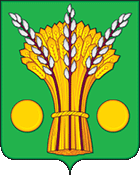 СОВЕТ НАРОДНЫХ ДЕПУТАТОВ  ТАЛОВСКОГО СЕЛЬСКОГО ПОСЕЛЕНИЯКАНТЕМИРОВСКОГО МУНИЦИПАЛЬНОГО РАЙОНАВОРОНЕЖСКОЙ ОБЛАСТИР Е Ш Е Н И Е№ 57   	02 декабря 2021 годас. ТалыНа основании заявления инициативной группы граждан о рассмотрении предложения по границам территории создаваемого территориального общественного самоуправления, руководствуясь статьей 27 Федерального закона от 6 октября 2003 года № 131-ФЗ «Об общих принципах организации местного самоуправления в Российской Федерации» и Положением об организации и осуществлении территориального общественного самоуправления в  Таловском сельском поселении  Кантемировского муниципального района Воронежской области, утвержденным решением Совета народных депутатов Таловского сельского поселения Кантемировского муниципального района от  30.12.2015г. № 34 Совет народных депутатов Таловского сельского  поселения  Кантемировского муниципального района Воронежской областиРЕШИЛ:1. Установить следующие границы территориального общественного самоуправления, расположенного по адресу: Воронежская область, Кантемировский район, с. Талы, ул. Страна Советов, ул. Октябрьская с численностью населения 338 человек.2. Настоящее решение вступает в силу после обнародования.Глава Таловского сельского поселения:                                Ковалёв А.А.Об установлении границ территориального общественного самоуправления 